Комитет по образованию Псковской области          Государственное бюджетное профессиональное образовательное учреждение Псковской области        «Опочецкий индустриально-педагогический колледж»Образовательная  программа профессионального обученияпо профессии26527  Социальный работникг. Опочка 2021Образовательная программа профессионального обучения по профессии 26527 Социальный работник  разработана на основе профессионального стандартов: Специалист органа опеки и попечительства в отношении несовершеннолетних, утверждённый  приказом Министерства труда и социальной защиты РФ от 18 ноября 2013 г. № 677н.;Специалист по социальной работе, утверждённый  приказом Министерства труда и социальной защиты РФ от 22 октября 2013 г. N 571нОрганизация-разработчик: Государственное бюджетное профессиональное образовательное учреждение Псковской области «Опочецкий индустриально-педагогический колледж».Разработчик: Поливара Татьяна Олеговна, преподаватель педагогики Государственного бюджетного профессионального образовательного учреждения Псковской области «Опочецкий индустриально-педагогический колледж».1. Общая характеристика образовательной программы профессионального обучения по профессии  «Социальный работник»  Образовательная программа профессионального обучения по профессии «Социальный работник»   (далее ОП) разработана на основе: Федерального  закона Российской Федерации от 29 декабря 2012 г. №273 – ФЗ «Об образовании в Российской Федерации»;Приказа Министерства образования и науки Российской Федерации от 29 октября 2013 года № 1199  "Об утверждении перечней профессий и специальностей среднего профессионального образования" с изменениями от 18.11.2015 № 1350;Приказа Министерства образования и науки Российской Федерации от 23.08.2017 г. № 816 "Об утверждении Порядка применения организациями, осуществляющими образовательную деятельность, электронного обучения, дистанционных образовательных технологий при реализации образовательных программ";Положения о практической подготовке обучающихся, утверждённого приказом Министерства науки и высшего образования РФ и Министерства просвещения РФ от 05.08.2020 № 885/390,Приказа Министерства образования и науки РФ «Об утверждении порядка организации и осуществления образовательной деятельности по дополнительным профессиональным программам» № 499 от 01.07.2013 г.; Методических  рекомендаций по разработке основных профессиональных образовательных программ и дополнительных профессиональных программ с учетом соответствующих профессиональных стандартов, утвержденных Министерством образования и науки РФ 22 января 2015 г. №ДЛ-1/05вн;            Порядком организации и осуществления образовательной деятельности по основным программам профессионального обучения, утвержденным приказом Минобрнауки РФ от 26.08.2020г. № 438 (Зарегистрировано в Минюсте России 11.09.2020 №59784)             Положением об организации профессионального обучения по профессиям  рабочих и служащих в ГБПОУ ПО «Опочецкий индустриально-педагогический колледж», утверждённого приказом директора колледжа от 11.01.2017 г. № 03, с изменениями от 22.09.2020 № 310.          Профессионального стандарта, Специалист органа опеки и попечительства в отношении несовершеннолетних, утверждённого  приказом Министерства труда и социальной защиты РФ от 18 ноября 2013 г. № 677н.          Профессионального стандарта Специалист по социальной работе, утверждённого  приказом Министерства труда и социальной защиты РФ от 18 июня 2020 N 351нУстава ГБПОУ  ПО «Опочецкий индустриально-педагогический колледж.Общая трудоемкость ОП составляет 300 часов.ОП «Социальный работник»  представляет собой комплекс основных характеристик (характеристику квалификации и связанных с ней видов профессиональной деятельности и трудовых функций; объем, содержание, планируемые результаты, организационно педагогических условий, форм аттестации), который представлен в виде следующих компонентов:цель,планируемые результаты обучения;учебный план,содержание разделов и тем учебных занятий; организационно-педагогические условия; формы промежуточной и итоговой аттестации. Образец выдаваемого документа: лицам, успешно освоившим ОП и сдавшим квалификационный экзамен, выдается свидетельство о профессиональном обучении установленного образца.2. Цель реализации программыОсновной целью профессионального образования по профессиональному стандарту является предоставление актуальных знаний в сфере деятельности, связанной с предоставлением социальных услуг клиентам организации социального обслуживания, для выполнения следующих трудовых функций:- Выявление граждан, оказавшихся в трудной жизненной ситуации;- Определение объема, видов и форм социального обслуживания и мер социальной поддержки, в которых нуждается гражданин для преодоления трудной жизненной ситуации и предупреждения ее возникновения;- Прогнозирование и проектирование реализации социального обслуживания, объема и качества оказываемых социальных услуг, мер социальной поддержки;- Организация деятельности подразделения (группы специалистов) по реализации социальных услуг и мер социальной поддержки;- Контроль качества и эффективности социального обслуживания граждан и предоставления мер социальной поддержки;- Подготовка предложений по формированию социальной политики, развитию социальной помощи и социального обслуживания населения;- Оказание социально-бытовых услуг клиентам организации социального обслуживания;- Оказание социально-медицинских услуг клиентам организации социального обслуживания;- Оказание социально-психологических услуг клиентам организации социального обслуживания;- Оказание социально-правовых услуг клиентам организации социального обслуживания;- Оказание социально-экономических услуг клиентам организации социального обслуживания.3. Планируемые результаты обученияС целью овладения указанным видом профессиональной деятельности обучающийся в ходе освоения образовательной программы  профессионального обучения должен:Обобщенные трудовые функции. Предоставление социальных услуг клиентам организации социального обслуживанияиметь практический опыт:уметь:знать:(Указаны требования к практическому опыту, умениям и знаниям в соответствии с ПС Социальный работник (утв. приказом Министерства труда и социальной защиты РФ от 18 ноября 2013 г. № 677н)).4.Учебный планГрафик учебного процесса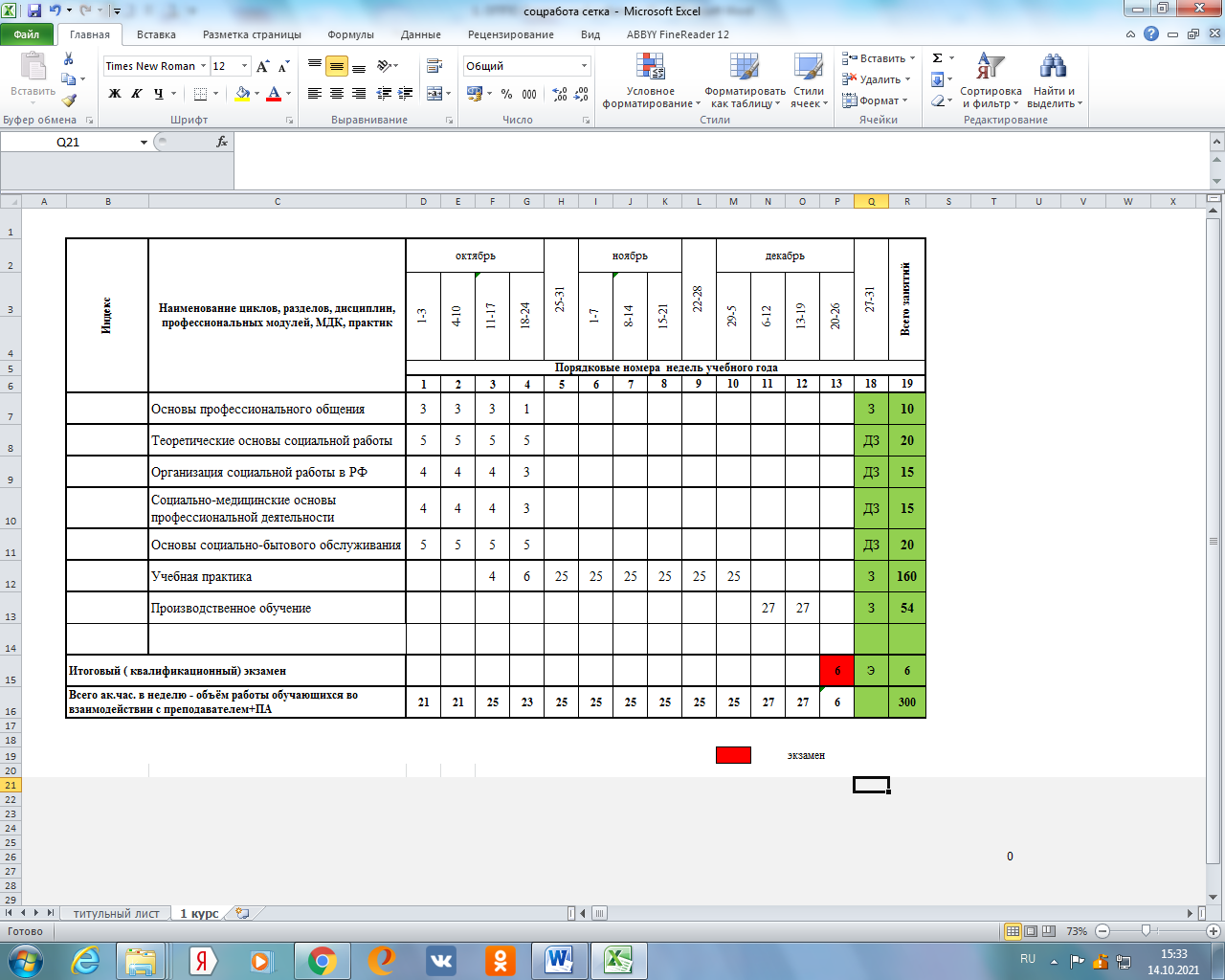 5. Срок обучения, форма обучения, требования к образованию слушателей, режим занятий (например, дистанционно), форма итоговой аттестацииСрок обучения: 3 месяца (300 часов).Программа предназначена для слушателей имеющих среднее профессиональное образование - программы подготовки рабочих, служащих либо среднее общее образование и профессиональная подготовка (стажировка) на рабочем месте. Опыт работы не требуется.Формы обучения – очнаяРеализация содержания программы осуществляется через интерактивные лекции, выполнение практических работ, итоговую аттестацию. Форма итоговой аттестации – квалификационный экзамен (в форме демонстрационного экзамена).6. Краткое содержание изучаемых предметов7. Краткое описание содержания рабочих программ учебных дисциплин и практики.Основы профессионального общения Определение общения, различные подходы к пониманию термина «общения». Процесс общения: коммуникативная, перцептивная и интерактивная стороны общения. Функции и уровни общения. Виды общения. Структура общения. Общение как обмен информацией, как взаимодействие. Общение как восприятие людьми друг друга. Функции и трудности общения. Общение и терпимость. Зоны личного пространства. Правила и техники общения. Деформации общения. Характеристики профессионального общения. Основные виды общения социального работника: деловое, консультативное, интимно-личностное. Особенности делового общения социального работника. Общение в процессе консультирования. Интимно-личностное общение в деятельности социального работника Цель, задачи и условия проведения консультирования в социальной работе. Этапы консультативной беседы. Основные правила и принципы проведения консультативной беседы социального работника с клиентом. Особенности оказания социально-психологических услуг лицам пожилого возраста и инвалидам. Социально-психологический патронаж. Помощь клиентам в конфликтных и психотравмирующих ситуациях. Виды психологической помощи. Помощь в актуализации творческих, интеллектуальных, личностных и физических ресурсах для выхода из кризисного состояния Понятие профессионального выгорания. Стадии, симптомы, факторы (личностный, ролевой, организационный) профессионального выгорания. Группы риска. Профилактика профессионального выгорания. Саморегуляция, ее способы. Сотрудничество с супервизором. Первичная самопомощь при стрессе Теоретические основы социальной работы Принципы деятельности социального работника Основные подходы, применяющиеся в социальной работе: субъект-субъектный, личностно-ориентированный, системно-деятельностный и т.д. Общие и частные технологии, методы социальной работы Технология и методика первичного приема в социальной работе Социальная диагностика: цель, этапы, способы проведения Работа с ситуациями (диагностическая функция социального работника) Технология и методика социальной адаптации клиента Разработка индивидуальной программы адаптации для клиента стационара (по ситуациям) Технология и методика социальной реабилитации в социальной работе Организация социальной работы в РФ Понятие, объекты и субъекты социальной политики, принципы реализации Механизмы реализации социальной политики, сущность государственно-правовых основ социальной работы Международные документы, Федеральные законодательно-правовые акты, региональное законодательство в социальной работе Кодекс этики социального работника. Профессиональные риски. Синдром профессионального выгорания Профилактика синдрома профессионального выгорания. (Практическое занятие с элементами тренинга). Практическая социальная работа: понятие, качественные параметры. Система социальных служб в России Эффективность социальной работы: понятие, составляющие эффективности, методики оценки эффективности социальной работы Социально-медицинские основы профессиональной деятельности Социальная медицина. Понятие и взаимосвязь с клинической медициной. Показатели индивидуального и общественного состояния здоровья. Анатомо-физиологические особенности человеческого организма. Основные инфекционные заболевания и организация социально-медицинской помощи. Основные неинфекционные заболевания и организация социально-медицинской помощи. Медико-социальная помощь лицам с ограниченными возможностями. Транспортировка и сопровождение клиента в лечебно-профилактическое учреждение Понятие медико-социального патроната. Задачи медико-социального патроната. Основы социально-бытового обслуживания Особенности социальной работы в современном российском обществе, ее актуальные проблемы. Социальная работа как особый вид практической деятельности. Объекты и субъекты социальной работы. Субъект-субъектный подход в социальной работе. Основные направления и принципы социальной работы в России. Понятия «социальная защита», «социальное обеспечение», «социальное обслуживание». Их взаимосвязь с социальной работой. Особенности социальной работы за рубежом, ее отличие от российской социальной работы. Понятие «социальная политика». Особенности современной социальной политики российского государства. Социальная политика – как механизм реализации социальной работы. Взаимосвязь социальной политики государства и социальной работы. Основные направления, функции и значение государственной социальной политики. Социальная защита населения как государственная система, закрепленная в Конституции РФ. Факторы, влияющие на развитие социальной защиты населения: политические, экономические, нравственно-психологические, идеологические. Принципы социальной защиты населения: гуманизм и социальная справедливость, системность и комплексность, превентивность мер по социальной защите, адресность и адаптивность, многосубъектность. Основные направления социальной защиты населения. Особенности организации управления социальной защиты населения. Министерство здравоохранения и социального развития РФ. Правовое положение, направления деятельности, структура министерства. Социальное обслуживание. Цель социального обслуживания. Принципы и функции социального обслуживания. Виды и формы социального обслуживания. Государственные и негосударственные виды социальной помощи. Социальная служба, основные направления их деятельности. Основные подходы деятельности социальной службы. Виды государственных и негосударственных социальных служб. Особенности организации социальной работы в различных регионах РФ. Виды стационарных форм учреждений социальной защиты населения, их правовое положение. Основные направления деятельности стационарных учреждений социального обслуживания. Дом ночного пребывания, его задачи и функции. Система социального обслуживания семьи и детей: центр социальной помощи семье и детям, его задачи, функции. Социально-реабилитационный центр для несовершеннолетних (задачи, функции). Социальная работа в детских приютах. Организация работы гериатрических центров. Другие учреждения и организации социальной защиты населения системы Министерства труда и социального развития РФ. Особенности деятельности стационарных социальных служб в различных регионах РФ и их взаимодействие с учреждениями иных систем.Учебная практикаВиды работ:Оказание социально-бытовых услуг клиентам организации социального обслуживания.Требования к опыту практической работы: Организация приобретения и доставки товаров первой необходимости (воды, продуктов, топлива и др.) Снятие показаний счетчиков электро -, газо – и водоснабжения, заполнение квитанций на оплату жилищно-коммунальных услуг Взаимодействие с организациями, предоставляющими услуги населению по стирке, ремонту, химчистке вещей, уборке помещений, ремонту жилых помещений и др. Оформление необходимой документации по направлениям своей деятельности Использование в своей деятельности информационно-коммуникационных технологий, в том числе Интернет-ресурсов. Трудовые действия: Выявление лиц, находящихся в трудной жизненной ситуации и нуждающихся в социальном обслуживании Приобретение за счет средств клиента и доставка на дом продуктов питания, в том числе горячих обедов Приобретение за счет средств клиента и доставка на дом промышленных товаров первой необходимости Помощь в оплате жилья и коммунальных услуг (заполнение квитанций, оплата услуг за счет средств клиента через кредитные организации, организации жилищно-коммунального хозяйства, расчетно-кассовые центры) Содействие в приобретении товаров и услуг в организациях торговли, коммунально-бытового обслуживания, транспорта, связи и других организациях, оказывающих услуги населению (оформление заявок, содействие в осуществлении доставки к месту проживания, при необходимости в рабочее время сопровождение клиента в указанные организации) Помощь в написании и прочтении писем Содействие в обеспечении книгами, журналами, газетами (приобретение их за счет средств клиента и доставка на дом, заполнение квитанций на подписку) Содействие в посещении кино, театров, выставок и других культурных мероприятий (по просьбе клиента информирование о предстоящих культурных мероприятиях, приобретение за счет средств клиента билетов, при необходимости в рабочее время сопровождение клиента при посещении культурных мероприятий) Содействие в направлении клиента в стационарные учреждения социального обслуживания, помощь в оформлении необходимых документов Содействие в организации ритуальных услуг (при отсутствии у умерших клиентов родственников или невозможности самостоятельного решения указанной задачи родственниками по состоянию здоровья).Оказание социально-медицинских услуг клиентам организации социального обслуживания.Требования к опыту практической работы. Измерение температуры тела, артериального давления Оказание первой помощи до оказания медицинской помощи Выполнение медицинских процедур по назначению врача (накладывание компресса и горчичников, закапывание капель) Выполнение санитарно-гигиенических процедур Трудовые действия: Содействие в оказании клиенту медицинской помощи (сопровождение клиента в медицинские организации, взаимодействие с лечащим врачом клиента, доставка анализов и др.) Содействие в прохождении медико-социальной экспертизы (сопровождение в бюро медико-социальной экспертизы) Содействие в обеспечении клиента по заключению врачей лекарственными препаратами и изделиями медицинского назначения (приобретение за счет средств клиента либо по льготному рецепту и доставка на дом, в том числе в составе мобильных бригад социального обслуживания) Содействие в проведении реабилитационных мероприятий, в том числе на основании индивидуальной программы реабилитации инвалида (ребенка-инвалида) Содействие в предоставлении реабилитационных услуг, в обеспечении техническими средствами реабилитации, включая протезно-ортопедические изделия Наблюдение за состоянием здоровья клиента, измерение температуры, артериального давления Оказание при необходимости первой помощи до оказания медицинской помощи, вызов на дом врача либо скорой медицинской помощи Оказание помощи в оформлении документов для госпитализации клиента, сопровождение клиента в стационарные медицинские учреждения для госпитализации и посещение его в этих учреждениях Содействие в выполнении медицинских процедур по назначению врача (вызов соответствующего специалиста для выполнения медицинских процедур, накладывание горчичников, компрессов, закапывание капель), наблюдение за своевременным приемом лекарственных препаратов, назначенных врачом Содействие поддержанию личной гигиены, при необходимости выполнение санитарно-гигиенических процедуры (обтирание, обмывание больного, вынос судна, мытье лежачего больного в ванне полностью, мытье головы, стрижка ногтей, стрижка волос, бритье, смена постельного и нательного белья, кормление ослабленных больных) Содействие в консультировании родственников клиента и приобретении ими практических навыков ухода за престарелыми и инвалидами.Оказание социально-психологических услуг клиентам организации социального обслуживания.Требования к опыту практической работы: Организация и поддержка беседы, формирование у клиента позитивного настроения Отслеживание внешних проявлений патологических психических состояний, депрессии, стрессового расстройства Трудовые действия: Проведение бесед, направленных на формирование у клиента 40 позитивного психологического состояния, поддержания активного образа жизни. Содействие в получении психологической помощи (выявление необходимости получения такой помощи и организация консультации у специалиста-психолога).Оказание социально-правовых и социально-экономических услуг клиентам организации социального обслуживания.Требования к опыту практической работы: Использование Интернет-ресурсов для предоставления гражданам государственных и муниципальных услуг, включая заполнение форм заявлений Трудовые действия: Помощь в подготовке заявлений и иных документов, необходимых для получения государственных и муниципальных услуг, а также в подаче документов, в том числе с помощью электронных средств связи и Интернет-ресурсов. Помощь в подготовке и подаче жалоб, в том числе с помощью электронных средств связи, на действия или бездействие органов государственной власти и местного самоуправления в случае нарушения законных прав клиента. Содействие в получении бесплатной юридической помощи в порядке, установленном законодательством.Производственная практика. Виды работ (трудовые функции): Оказание социально-бытовых услуг клиентам организации социального обслуживания. Оказание социально-медицинских услуг клиентам организации социального обслуживания. Оказание социально-психологических услуг клиентам организации социального обслуживания. Оказание социально-правовых и социально-экономических услуг клиентам организации социального обслуживании.8. Организационно-педагогические условия реализации программы (материально-техническое обеспечение, перечень кабинетов, кадровое обеспечение, литература, интернет источники)Общие требования к организации образовательного процессаПрограмма предполагает прохождение производственной практики в учреждениях социального обслуживания.Программа реализуется с использованием: Учебной мастерской-лаборатории по компетенции «Социальная работа», оснащённой по гранту «Молодые профессионалы» в соответствии с требованиями WorldSkills: - интерактивное оборудование;- комплект диагностик для психологического тестирования- ноутбуки- учебная литература.Учебной мастерской-лаборатории по компетенции «Медицинский и социальный уход», оснащённой по гранту «Молодые профессионалы» в соответствии с требованиями World Skills:- Кровать функциональная- Матрац для функциональной кровати-Мобильный инструментальный столик-Напольный поворотный диск-Пояс для перемещения-Подушка позиционная-Кресло – каталка-Противопролежневой матрац-Кружка-поильник-Усилитель голоса-Контейнеры для дезинфекции-Тележка медицинская для контейнеров  -Разделитель для таблеток-Мензурка-Контейнер для сбора  медицинских отходов (классА, класс Б)-Лоток почкообразный  -Лоток прямоугольный-Пинцет анатомический-Респираторный тренажер-Раковина с локтевым смесителем-Рубашка с рукавом-Доска для пересаживания8.1 Требования к минимальному материально-техническому обеспечению    Реализация программы дисциплины требует наличия учебного кабинета социальной работы.Оборудование учебного кабинета: - посадочные места по количеству обучающихся;- рабочее место преподавателя;- комплект учебно-методических и учебно-наглядных пособий: основной учебник или учебное пособие.Учебная мастерская-лаборатория по компетенции «Социальная работа», оснащённая по гранту «Молодые профессионалы» в соответствии с требованиями WorldSkills: - интерактивное оборудование;- комплект диагностик для психологического тестирования- ноутбуки- учебная литература.Учебная мастерская-лаборатория по компетенции «Медицинский и социальный уход», оснащённая по гранту «Молодые профессионалы» в соответствии с требованиями World Skills:- Кровать функциональная- Матрац для функциональной кровати-Мобильный инструментальный столик-Напольный поворотный диск-Пояс для перемещения-Подушка позиционная-Кресло – каталка-Противопролежневой матрац8.2 Кадровое обеспечение образовательного процессаОбучение  по образовательной программе профессионального обучения и руководство практикой должно осуществляться  педагогическими кадрами, имеющими высшее образование, соответствующего профиля. 8.3 Информационное обеспечение обученияПеречень рекомендуемых учебных изданий, Интернет-ресурсов, дополнительной литературыТеоретические основы социальной работыОсновные источники: 1. Гуслова, М.Н. Организация и содержание социальной работы с населением. [Текст] – М: Академия, 2007. 2. Гуслова М.Н. Теория и методика социальной работы. [Текст]– М.: Издательский центр «Академия»,2007.3. Технологии социальной работы в различных сферах деятельности [Текст]: Учебное пособие/ Под ред.проф. Павленко П.Д.-М:ИНФРА-М,2009  4. Социальная работа: теория и практика. [Текст]– Уч. пособие / Отв.ред. Е.И. Холостова, А.С. Соврина - М., 2001 5. Теория социальной работы [Текст]: Учебник/ Под ред. проф. Холостовой Е.И. -М., 2000 6. Информационный бизнес портал [Электронный ресурс] - Режим доступа: http://market-pages.ru 7. Информационный бизнес портал [Электронный ресурс] - Режим доступа:: http://www.ref.by/refs 8. Технологии социальной работы в различных сферах [Электронный ресурс] - Режим доступа: http://fictionbook.ru 9. Социальный сервер для инвалидов – «Законы об инвалидах» [Электронный ресурс] - Режим доступа: http://www.invalid.ruСоциально-медицинские основы профессиональной деятельности.Основные источники 1. Н.М. Платонова, Г.Ф. Нестерова теория и методика социальной работы-М.: «Академия», 2014 2. М.Н. Гуслова Организация социальной работы в Российской Федерации – М.: «Академия», 2014 3. Э.И. Тюрина, Н.Ю. Кучукова Социальная работа с семьей и детьми-М.: «Академия», 2014 4. Г.Ф. Нестерова, С.С. Лебедева, С.В. Васильев. Социальная работа с людьми пожилого возраста и инвалидами.-М.: «Академия», 2014 5. В.Л. Кокоренко, Н.Ю. Кучукова, И.Ю. Марюшина. Социальная работа с детьми и подростками-М.: «Академия» 6. А.Н. Сухов Социальная психология-М.: «Академия» 7. Л.Д. Столяренко, С.И. Самыгин. Психология общения-Ростов-на-Дону: «Феникс», 2015 Дополнительные источники 1. Зубкова Т.С., Тимошина Н.В. Организация и содержание работы по социальной защите семьи, женщин, детей: учебное пособие. – М., 2015г. 2. Кравченко А.И. Социальная работа: учеб. – М.: ТК Вебли, Изд-во Проспект, 2014. – 416 с. 3. Словарь-справочник по социальной работе под редакцией доктора исторических наук, профессора Холостовой Е.И. – М., Юрист, 2014. – 424с. 4. Социальная работа: [сайт]. URL: http://soc-work.ruОрганизация социальной работы в РФ1.Павленок П.Д. Теория, история и методика социальной работы: учеб. пособ. 8-е изд., испр. и доп. М.: Дашков и К., 2009. 568 с. 2. Социальная работа: учеб. пособие / В.И. Курбатов [и др.]. 5-е изд. Ростов н/Д.: Феникс, 2006. 480 с. 3. Социальная работа: учеб. пособие / под ред. Н.Ф. Басова. М.: Издательскоторговая корпорация Дашков и К, 2009. 364 с. 4. Фирсов М.В. Теория социальной работы: учеб. пособие для вузов 4-е изд. М. Академический Проект; Гаудеамус, 2009. 512 с. 5. Фирсов М.В. Технология социальной работы: учеб. пособие для вузов. 2-е изд. М.: Академический проект; Тикста, 2009. 428 с.\ 6. Холостова Е.И. Социальная работа: учеб. Пособ. М. Дашков и К, 2010. 800 с. Дополнительные источники: 1. Барнева И.Н. Индивидуальный подход и адресность социальной поддержки населения // Социальная работа. 2012. № 4. С.24-25. 2. Галкина Т.Э. К вопросу об антропологическом подходе в социальной работе // Отечественный журнал социальной работы. 2003. № 3. C.28-33. 3. Григорьев С.И. Характер и основные направления обновления теоретических оснований эволюции социальной работы на рубеже ХХ-ХХI веков // Работник социальной службы. 2002. № 2. C.12-18.4. Доддс И. Глобальные проблемы социальной работы на международном уровне // Социальная работа. 2002. № 2. C.54-58. 5. Европейская социальная хартия (пересмотренная) // Работник социальной службы. 2001. № 2. C.79-94. Оконч. Нач. в № 1/2001. 6. Зайфиди П.К. Адаптивная физическая культура как направление социальной работы // Адаптивная физическая культура. 2001. № 3. C.24-27. 7. Кремнева Т.Л. Технологии обучения практике социальной работы в Великобритании // Педагогика. 2001. № 1. C.82-87. 8. Малик Л. Профессионализация социальной работы // Высшее образование в России. 2004. № 6. C.125-130. 9. Манукян Э.А.Теоретико-методологические основы системы социального обслуживания семьи и детей // Работник социальной службы. 2001. № 1. C.17-32. 10.Морозова Н.И. Эффективность организации социальной работы глазами клиента // Психология зрелости и старения. 2003. № 1. C.57-62. 11.Николаева Е.Л. Проблемы социальной сферы России // Социальная работа. 2011. № 1. С.18-20. 12.Основные факторы распространения зарубежного социального опыта в современных условиях // Социальная работа. 2002.№ 3. C.10-11. 13.Песковская Ю.А. Социальная работа в России: история и повседневность // Социальная работа. 2011. № 1. С.23-25. 14.Подготовка кадров для социальной сферы: состояние и перспективы // Социальная работа. 2010. № 3. С.35-37. 15.Пятый международный Форум социальных работников Сибири и Дальнего Востока // Социальная работа. 2012. № 4. С.22. 16.Соколов С.П. Новые информационные технологии в сфере социальной защиты // Социальная работа. 2012. № 5. С.17-18. 17.Социальное проектирование как фактор профессионализации будущих социальных работников // Социальная работа. 2010. № 3. С.31-32. 18.Токинова С.И. Новые формы социального обслуживания населения // Социальная работа. 2012. № 4. С.21-23. 19.Топилин М.А. Социальная сфера России в начале XXI века // Социальная работа. 2011. № 1. С.13-14. Интернет-ресурсы: 1. Библиотека Гумер: [сайт]. URL: http://www.gumer.info/ 2. Куб - электронная библиотека: [сайт]. URL: http://www.koob.ru/ 3. Педагогическая библиотека: [сайт]. URL: http://www.pedlib.ru/ 4. Психологическая лаборатория /Инструментарий/ Бланки тестов, описания: http://vch.narod.ru/file.htm 5. Рsylist.net: [сайт]. URL: http://psylist.net/praktikum/ 6. Социальная работа: [сайт]. URL: http://soc-work.ru/ 7. Федеральный государственный образовательный стандарт среднего профессионального образования по специальности 040401 Социальная работа // Министерство образования и науки Российской Федерации: [сайт]. Систем. требования: Adobe Acrobat Reader. URL: http://www.edu.ru/dbmon/mo/Data/d_09/prm480-1.pdf (дата обращения: 29.12.2012). 8. Электронная библиотека диссертаций: [сайт]. URL: http://www.dissercat.comОсновы профессионального общенияОсновные источники: 1. Антология социальной работы. Том 1. История социальной помощи в России./Сост. М.В.Фирсов. - М.: Сварогь - ИВФСПТ, 1994. 2. Барнз Джилл Горелл. Социальная работа с семьями в Англии. М.: Центр 3. бщечеловеческих ценностей, 1993. 4. Гусейнов А.А., Иррлитц Г. Краткая история этики. М.,1987. 5. Курбатов В.И., Поручник И.Ф. Теория и практика общения (коммуникативная профессиограмма социального работника) - Российский журнал социальной работы N 1, 1995. 6. Нестерова Г.Ф., Астэр И.В. Технология и методика социальной работы . – М.:Академия, 2011. 7. Словарь по этике. М.: Политиздат, 1989.8. Соколов В.М. Социология нравственного развития личности. М.: Политиздат, 1986. 9. Солоницына А.А.Профессиональная этика и этикет. Учебник / А.А. Солоницына.- Владивосток. -Изд-во Дальневост. ун-та, 2005.- 200 c. 10.Стандарты квалификации практической социальной работы. - Социальная защита, 1993, N 7. 11.Топчий Л.В. Проблемы научно-методического обеспечения качества подготовки кадров социальных работников в высшей школе. Научные достижения и передовой опыт в области высшего образования. Информационный сборник. Вып. 8. М.: НИИ проблем высшей школы, 1992. 12.Топчий Л.В. Профессионально-этические требования к социальному работнику. 13.Кадровое обеспечение социальных служб: подготовка и переподготовка. М.: Департамент проблем семьи, женщин и детей Минсоцзащиты России, 1994, с.6-10. 14.Холостова Е.И. Профессиональный и духовно-нравственный портрет социального работника. М.: Союз, 1993. 15.Шмелева Н.Б. Профессиональное развитие личности социального работника в системе подготовки и переподготовки кадров. Ульяновск, 1994. 16.Шмелёва С.В. Содержание и методика социальной медицинской работы. М.: Академия, 2010. 17.Шмелёва С.В., Тактаров В.Г. Содержание и методика социальномедициеской работы. _М.: Академия, 2011. 18.Этические проблемы в социальных исследованиях. - Энциклопедия социальной работы. Перевод с английского. Том 3. Р-Я. М.: Центр общечеловеческих ценностей, 1994, с.443-448. 19.Этические основы социальной работы. - В кн. "Теория и методика социальной работы" (Краткий курс). М.: Союз, 1994, с.33-39. Дополнительные источники: 1. Бербешкина З.А. Этика социального работника. - В сб.: Теория и практика социальной работы: проблемы, прогнозы, технологии. М.: РГСИ, 1992, с.210-216. 2. Гусейнов А.А. Золотое правило нравственности. М.: Молодая гвардия, 1988. 3. Деонтология медицинская. - Медицинская энциклопедия. М.: Медицинская этика и деонтология./под ред. Г.В.Морозова, Г.И.Царегородцева. М.: медицина, 1983. 4. Писаренко В.И., Писаренко И.Я. Педагогическая этика. Изд. втор., переработ. и доп. Минск "Народная асвета", 1977. 5. Права пациента и некоторые проблемы медицинской этики в США, М.: РАУ. Институт государства и права. ИНИОН, 1993. 6. Практикум по общей психолгии.- Под ред. И.А. Щербакова. – М.: Просвещение, 1990. 7. Словарь по этике. М.: Политиздат, 1989. 8. Этические основы социальной работы. - В кн. "Теория и методика социальной работы" (Краткий курс). М.: Союз, 1994, с.33-39. Интернет-ресурсы: http://mon.gov.ru/files/materials/5778/09.09.17-soc.rabota.pdf http://base.consultant.ru/cons/cgi/online.cgi?req=doc;base=LAW;n=96807 http://student.km.ru/ref_show_frame.asp?id=DE5C40A6FDB049A58FFFC0134D 6F3D5D http://revolution.allbest.ru/ethics/00058080_0.html http://metods-rgrtu.ru/index.php/mets-3600-3699/111-3679 http://www.metods-rgrtu.ru/ http://www.ebiblio.ru/book/bib/06_management/konflitologiaj/posob/docs/piece002.htmОсновы социально-бытового обслуживанияОсновные источники 1. Зубкова Т.С., Тимошина Н.В. Организация и содержание работы по социальной защите семьи, женщин, детей: учебное пособие. – М., 2002г. 2. Кравченко А.И. Социальная работа: учеб. – М.: ТК Вебли, Изд-во Проспект, 2008. – 416 с. 3. Мачульская Е.Е. Право социального обеспечения: Учебное пособие для ВУЗов. – М, 1999г. 4. Менеджмент социальной работы/ под ред. Е.И. Комарова, А.И. Войтенко.- М., 2001г. 5. Основы социальной работы: Учебник./ Отв. ред. П.Д. Павленок. – М., 2003г. 6. Право социального обеспечения: Учебник/ под ред. К.Н. Гусова. – М., 2001г. 7. Семенов Д.В. Социальное страхование в современной России: каким ему быть.// Охрана труда и социальное страхование. – 1997г., №6, стр. 41. 8. Словарь-справочник по социальной работе под редакцией доктора исторических наук, профессора Холостовой Е.И. – М., Юрист, 1997. – 424с. 9. Социальный приют для детей и подростков: содержание и организация деятельности./ под ред. Г.М. Иващенко. – М., 1997г. 10.Социальная работа/ под ред. В.И. Курбатова. – г. Ростов н\Д., 2000г. 11.Социально-реабилитацонный центр для несовершеннолетних: содержание и организация деятельности./ под ред. Г.М. Иващенко. – М., 1999г. 12.Социальная работа/ под ред. В.И. Курбатова. – г. Ростов н\Д., 2000г. 13.Социальная работа: теория и практика: Учеб. Пособие./ Отв. ред. Е.И. Холостова, А.С. Сорвина. – М., 2003г.14.Социальная энциклопедия. – М, 2001г. Дополнительные источники: 1. Зубкова Т.С., Тимошина Н.В. Организация и содержание работы по социальной защите женщин, детей и семьи. М., Академия, 2003. 234с. 2. Медведева Г.П. Этика социальной работы: Учебное пособие. – М., 1999г. 3. Современная энциклопедия социальной работы/ под ред. В.И. Жукова. – М., 2008г. – 412с. 4. Социально-реабилитацонный центр для несовершеннолетних: содержание и организация деятельности./ под ред. Г.М. Иващенко. – М., 1999г. 5. Социальная работа: теория и практика: Учеб. Пособие./ Отв. ред. Е.И. Холостова, А.С. Сорвина. – М., 2003г. 6. Теория и методика социальной работы. Краткий курс под редакцией академика Жукова В.И. – М., Союз. – 1994. – 188с. 7. Теория и методика социальной работы. Часть 1, 2. – М., Союз. – 198, 342 с. 8. Технологии социальной работы. М., ВЛАДОС, 2000 – 240 с. 9. Основы социальной работы: учеб.пособие для студ. высш. учебн. заведения/ Н.Ф. Басов, В.М. Басова, О.Н. Бессонова и др.; под ред. Н.Ф. Басова. – М., 2007г. – 288с. 10.Российская энциклопедия социальной работы. Том 2. – М., 1997 – 406с. 11.Социальная энциклопедия. – М, 2001г. 12.Технологии социальной работы. М., ИНФРА-М, 2002 – 400 с. Интернет-ресурсы: 1. Библиотека Гумер: [сайт]. URL: http://www.gumer.info/ 2. Куб - электронная библиотека: [сайт]. URL: http://www.koob.ru/ 3. Педагогическая библиотека: [сайт]. URL: http://www.pedlib.ru/ 4. Психологическая лаборатория /Инструментарий/ Бланки тестов, описания: http://vch.narod.ru/file.htm 5. Рsylist.net: [сайт]. URL: http://psylist.net/praktikum/ 6. Социальная работа: [сайт]. URL: http://soc-work.ru/ 7. Федеральный государственный образовательный стандарт среднего профессионального образования по специальности 040401 Социальная работа // Министерство образования и науки Российской Федерации: [сайт]. Систем.требования: AdobeAcrobatReader. URL: http://www.edu.ru/db-mon/mo/Data/d_09/prm480-1.pdf (дата обращения: 29.12.2012).8. Электронная библиотека диссертаций: [сайт]. URL: http://www.dissercat.com.- Выявления лиц, находящихся в трудной жизненной ситуации и нуждающихся в социальном обслуживании.- Приобретения за счет средств клиента и доставка на дом продуктов питания, в том числе горячих обедов.- Помощи в приготовлении пищи из продуктов клиента.- Приобретения за счет средств клиента и доставка на дом промышленных товаров первой необходимости.- Доставки воды (для клиентов, проживающих в помещениях без централизованного водоснабжения).-Растопки печи, доставка топлива от места хранения к печи.- Содействия в обеспечении топливом для проживающих в жилых помещениях без центрального отопления (оформление заявки и иных необходимых документов).- Сдачи за счет средств клиента его вещей в стирку, химчистку, ремонт, получение их и доставка клиенту.- Содействия в организации устранения неисправностей и ремонта жилых помещений (вызов сантехника, электрика и других необходимых работников, поиск исполнителей и помощь в заключении с ними гражданско-правовых договоров на выполнение соответствующих работ).- Организации уборки жилых помещений за счет средств клиента, в том числе с привлечением иных лиц (служб).- Помощи в оплате жилья и коммунальных услуг (заполнение квитанций, оплата услуг за счет средств клиента через кредитные организации, организации жилищно-коммунального хозяйства, расчетно-кассовые центры.)- Содействия в приобретении товаров и услуг в организациях торговли, коммунально-бытового обслуживания, транспорта, связи и других организациях, оказывающих услуги населению (оформление заявок, содействие в осуществлении доставки к месту проживания, при необходимости в рабочее время сопровождение клиента в указанные организации.- Помощи в написании и прочтении писем.- Содействия в обеспечении книгами, журналами, газетами (приобретение их за счет средств клиента и доставка на дом, заполнение квитанций на подписку.- Содействия в посещении кино, театров, выставок и других культурных мероприятий (по просьбе клиента информирование о предстоящих культурных мероприятиях, приобретение за счет средств клиента билетов, при необходимости в рабочее время сопровождение клиента при посещении культурных мероприятий.)- Организации за счет средств клиента работы на приусадебном участке, в том числе с привлечением иных лиц или служб (поиск исполнителей и помощь в заключении с ними гражданско-правовых договоров на выполнение соответствующих работ, привлечение волонтеров, спонсоров).- Содействия в направлении клиента в стационарные учреждения социального обслуживания, помощь в оформлении необходимых документов.- Содействия в организации ритуальных услуг (при отсутствии у умерших клиентов родственников или невозможности самостоятельного решения указанной задачи родственниками по состоянию здоровья).- Приготовления основных блюд.- Организации приобретения и доставки товаров первой необходимости (воды, продуктов, топлива и др.)- Проведения уборки жилых помещений, в том числе с помощью специальных моющих и подручных средств.- Осуществления эксплуатации печи (закладку и розжиг топлива, вынос золы и др.).- Снимать показания счетчиков электро-, газо- и водоснабжения, заполнять квитанции на оплату жилищно-коммунальных услуг.- Взаимодействовать с организациями, предоставляющими услуги населению по стирке, ремонту, химчистке вещей, уборке помещений, ремонту жилых помещений и др.- Оформлять необходимую документацию по направлениям своей деятельностиИспользовать в своей деятельности информационно-коммуникационные технологии, в том числе интернет-ресурсы.-  Основы законодательства федерального и регионального уровня, основные положения нормативных правовых актов в сфере социального обслуживания населения, включая административные регламенты, национальные и государственные стандарты социального обслуживания населения.- Элементарные правила приготовления пищи.- Организация и принципы ведения домашнего хозяйства.- Правила ухода за престарелыми и инвалидами в домашних условиях.- Основы психологии лиц старшего возраста и инвалидов.- Основы этики в социальной работе (кодекс профессиональной этики).- Обеспечение конфиденциальности полученных в результате деятельности сведений о клиенте.- Соблюдение требований этического кодекса социального работника.№п/пУчебные дисциплиныКоличество часовФорма промежуточного контроляСроки промежуточной аттестации1.Теоретическое обучение по профессии1.1.Основы профессионального общения            10зачётпо окончании дисциплины1.2.Теоретические основы социальной работы   20зачётпо окончании дисциплины1.3 Организация социальной работы в РФ            20зачётпо окончании дисциплины1.4 Специальный курс1.4.1 Социально-медицинские основы профессиональной деятельности20зачётпо окончании дисциплины1.4.2Основы социально-бытового обслуживания20зачёт2 Практическое обучение2.1Учебная практика                                                     160зачётпо окончании практики2.2Производственное обучение (практика).47зачётпо окончании практики3.Итоговый (квалификационный) экзамен3экзаменпо итогам обученияИтого300ПредметСодержание (дидактические единицы)Основы профессионального общения            - Понятие общение, его виды и функции.- Общение – профессионально важное качество социального работника.- Консультирование в социальной работе.- Психологические возможности лиц пожилого возраста и инвалидов.- Профессиональное выгорание социального работника и ее профилактика.Теоретические основы социальной работы   -  Принципы деятельности социального работника.- Основные подходы, применяющиеся в социальной работе.- Общие и частные технологии социальной работы.- Первичный прием в социальной работе.- Социальная диагностика.- Работа с ситуациями.- Социальная адаптация.- Разработка индивидуальной программы адаптации для клиента стационара.- Социальная реабилитация.Организация социальной работы в РФ            - Государственная социальная политика.- Государственно-правовые основы социальной работы.- Нормативно-правовое регулирование социальной работы.- Профессиональные и этические требования к социальному работнику.- Профилактика синдрома профессионального выгорания.- Практическая социальная работа.- Система социальных служб в России.- Эффективность социальной работы.Социально-медицинские основы профессиональной деятельности- Этапы социальной работы в медико-социальной сфере.- Строение организма человека.- Основы социальной медицины.- Основы ухода за больными людьми. Личная гигиена клиента.- Медико-социальный патронаж в практике социального работника.Основы социально-бытового обслуживания- Современная социальная работа в России.- Социальная политика современной России.- Особенности российской государственной системы социальной защиты населения.- Система социального обслуживания населения.- Стационарные формы социального обслуживания населения.